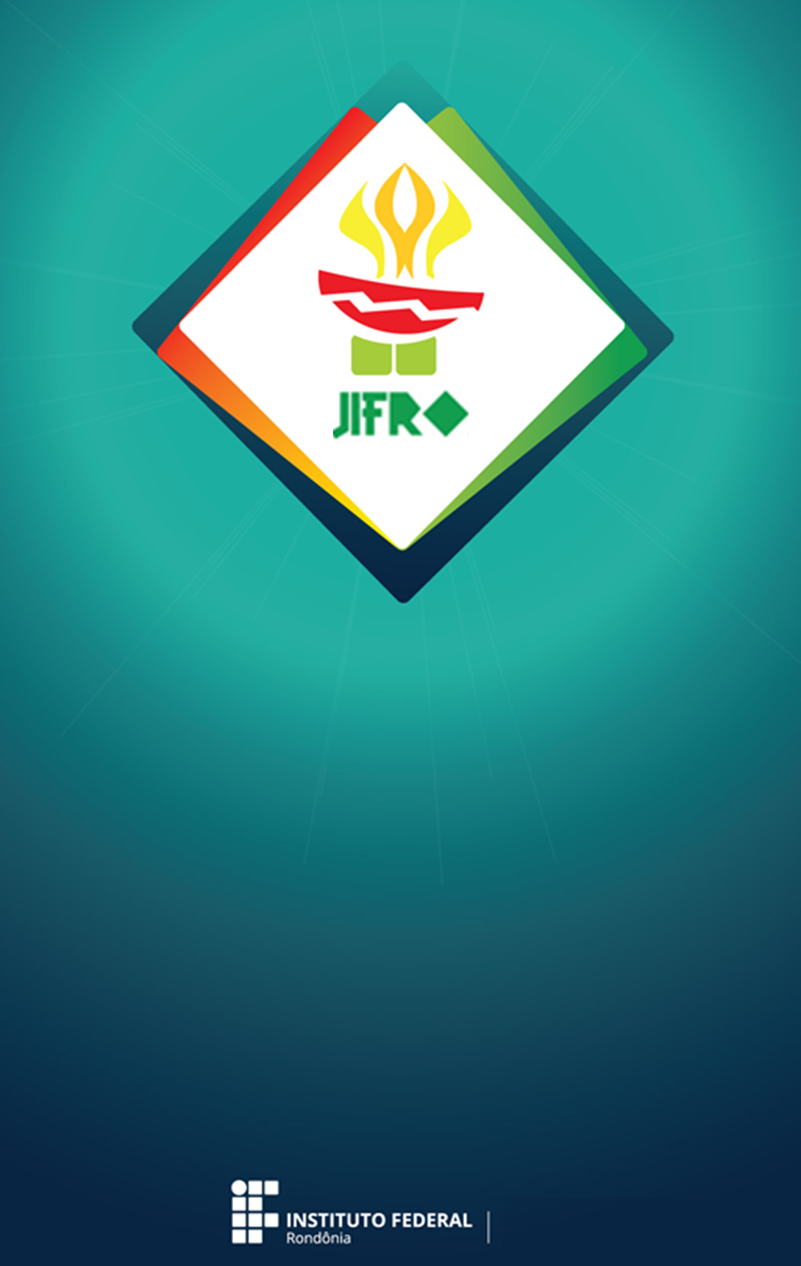 Regulamento EspecíficoTÊNIS DE MESAArt. 1º- A competição será realizada com base nas regras oficiais da Confederação Brasileira de Tênis de Mesa – CBTM e adaptações deste Regulamento.Art. 2º- A modalidade de Tênis de Mesa aceitará inscrições de no máximo 03 (três) alunos- atletas por gênero e Câmpus.Art. 3º- Todo aluno-atleta e profissional-técnico, para ter condição de participação, deverá comparecer ao local de competição com 25 (vinte e cinco) minutos de antecedência e uniformizado adequadamente com camisetas, shorts esportivos, tênis e se apresentar à equipe de arbitragem antes do início de cada rodada.Parágrafo único. Não será permitido o uso de camiseta e shorts cuja cor básica seja branca ou laranja.Art. 4º- O aluno-atleta que não comparecer ao local da competição dentro do horário previsto para a disputa da partida será automaticamente eliminado.Art. 5º- Os alunos-atletas deverão estar de posse de suas raquetes com cobertura de borracha nos dois lados com cores distintas em cada lado, e onde apareça claramente o símbolo da ITTF.Art. 6º- A competição será realizada com bolas de 40mm na cor branca ou laranja.Art. 7º- A competição será realizada em dois torneios, um individual e outro por duplas, nos gêneros masculino e feminino, sendo cada equipe composta por 3 (três) alunos-atletas, somando-se os resultados de ambos os torneios, para apuração do CAMPEÃO GERAL, somando-se a pontuação obtida no torneio por duplas com a pontuação obtida por cada um de seus atletas no torneio individual, conforme descrito abaixo:Art. 8º- A competição individual em cada gênero obedecerá ao sistema de disputas em grupo, sendo que a formação dos grupos da 1ª fase (classificatória) dar-se-á por sorteio, antes do início da competição, após a apresentação das credenciais dos alunos-atletas no horário estipulado através do boletim oficial.§ 1º- Os alunos-atletas de um mesmo Câmpus não poderão ser incluídos num mesmo grupo na 1ª fase. Nestes casos eles serão dispostos automaticamente no grupo subsequente e nas demais fases seguirão conforme classificação em seu grupo.§ 2º- Se classificarão para a fase seguinte apenas os 02 (dois) melhores colocados em cada grupo da 1ª fase.Art. 9º- As partidas serão disputadas em melhor de 03 (três) sets vencedores de 11 (onze) pontos, com 02 (dois) serviços consecutivos para cada jogador.Art. 10- Da forma de disputa.§ 1º- Na competição individual todos os alunos-atletas inscritos poderão participar, devendo essa competição ter obrigatoriamente uma fase de classificação e uma fase eliminatória.§ 2º- Na competição por duplas cada delegação deverá indicar quem competirá pela dupla em cada naipe (feminino/masculino).§ 3º- Em caso de coincidência de horário de jogos de 1 (um ) aluno-atleta, terá preferência a competição por duplas, sendo remanejada sua partida da competição individual.Art. 11- Para efeito de classificação nos grupos, serão obedecidos os seguintes critérios de pontuação:Art. 12- Em caso de empate pelo número de pontos conquistados deverão ser observados os seguintes critérios desempates pela ordem:1º Confronto direto.2º Maior número de sets vencidos.3º Pontos average.4º Sorteio.Art. 13- Os casos omissos neste regulamento serão resolvidos pelo coordenador da modalidade.COMISSÃO ORGANIZADORACOLOCAÇÃOPOR DUPLASINDIVIDUAL1o. Lugar15 pontos10 pontos2o. Lugar13 pontos8 pontos3o. Lugar11 pontos7 pontos4o. Lugar8 pontos6 pontos5o. Lugar6 pontos5 pontos6o. Lugar4 pontos4 pontos7o. Lugar3 pontos3 pontos8o. Lugar2 pontos2 pontos9o. Lugar1 ponto1 pontoPONTUÇÃOPONTUÇÃOPor 2x0 sets;Vitória - 03 pontosDerrota 0 pontos Por 2x1 sets.Vitória - 02 pontosDerrota 01 ponto,WxOJogador presente – 02 pontosAusente - Eliminado